Výroční zpráva o činnosti Mateřské školy Malý strom za školní rok 2021/2022Mateřská škola Malý strom, s.r.o.Žilkova 40 a621 00, Brno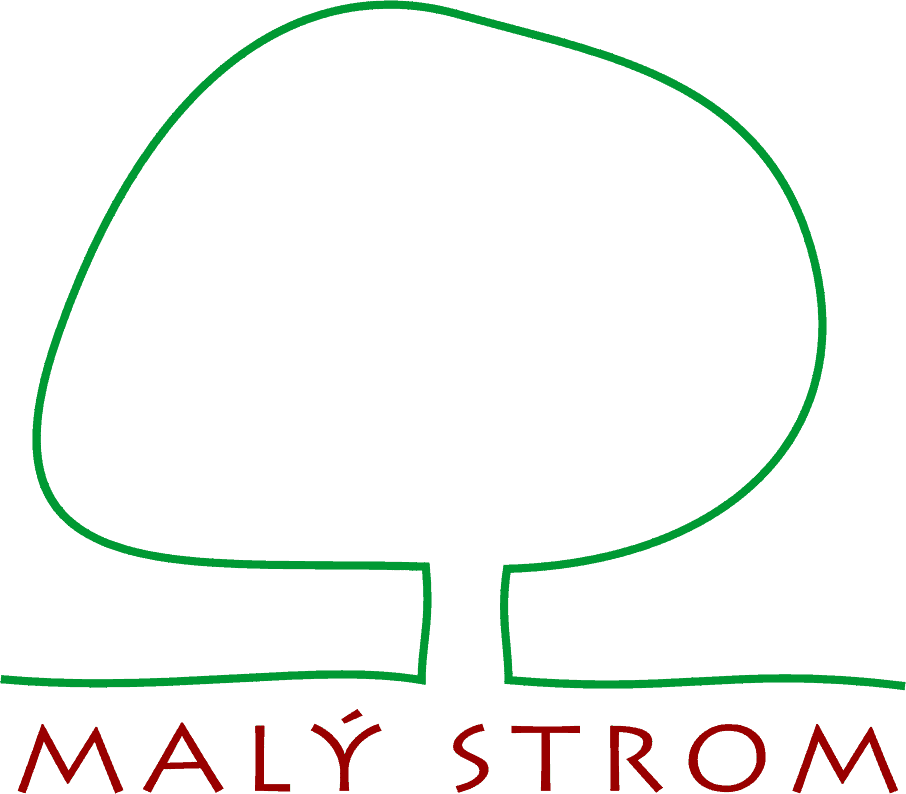 Obsah:1. Základní informace o škole								2. Informace o zaměstnancích								3. Údaje o počtech dětí										3.1 Zápis do mateřské školy pro školní rok 2022/2023		4. Výsledky vzdělávací činnosti mateřské školy							4.1 Individuální práce s předškolními dětmi							4.2 Akce školy									5. Spolupráce s rodiči									6. Spolupráce s dalšími odborníky							7. Materiálně technické vybavení školy, opravy budovy					8. Cíle, kterých bychom chtěli dosáhnout							¨1. Základní informace o školeZřizovatelem je Mateřská škola Malý strom s.r.o., Žilkova 40 a, 621 00, Brno. Mateřská škola funguje od 2. 11. 2009 a od 1. 9. 2016 je v rejstříku škol a školských zařízení.IČO:			05137799Telefon:		608 05 08 06E-mail:			malystrom@email.czWWW:			www.malystrom.czPrávní forma:		s. r. o.Provozní doba:		7.30 - 17.30 hodinKapacita:		25 dětíPočet tříd:		1 smíšená třídaPočet ped. prac.:	3Ředitelka školy:		Markéta PřibylováUčitelé:			Lubomír Stárek			Jitka Pavlíčková			Lucie Feidlová2. Informace o zaměstnancíchVe školním roce 2021/2022 došlo v mateřské škole Malý strom nedošlo k personálním změnám.3. Údaje o počtech dětíVe školním roce 2021/2022 navštěvovalo naši mateřskou školu celkem 25 dětí, čímž byla kapacita naplněna. Údaje o věkovém složení třídy uvádí následující tabulka.3.1 Zápis do mateřské školy pro školní rok 2022/2023Zápis do mateřské školy byl naplánován na celý květen 2022. K zápisu se dostavilo celkem 7 dětí. K předškolnímu vzdělávání bylo přijato všech 7 dětí.4. Výsledky vzdělávací činnosti mateřské školyVzhledem k tomu, že třída školy je heterogenního věkového složení dětí, je někdy náročné uspořádat vzdělávací nabídku tak, aby všem dětem vyhovovala. Proto jsme se snažili v těchto případech pracovat s dětmi skupinově i individuálně.  Individuální práce se zaměřovala na rozvoj těch oblastí dítěte, které je třeba podporovat a stimulovat. Během jednotlivých zpracovávaných témat jsme se snažili u dětí rozvíjet všech pět oblastí daných Rámcovým vzdělávacím programem. Vše probíhalo v závislosti na věku a individuálních schopnostech dětí.1. Oblast biologická - dítě a jeho tělo. Podporována byla tělesná i fyzická zdatnost dětí, úroveň hrubé i jemné motoriky, koordinace a manipulace s předměty denní potřeby. Předány byly i poznatky z oblasti anatomie lidského těla, zdravého životního stylu, péče o zdraví a bezpečnost. 2. Oblast psychologická - dítě a jeho psychika. Děti byly vedeny k udržení a uchování duševní pohody a klidu. Podporována byla psychická zdatnost a odolnost v náročnějších životních situacích. Rozvoj byl zaměřen i na oblast citů, vůle a myšlenkových operací.3. Oblast interpersonální - dítě a ten druhý. V počátku roku jsme prostřednictvím těchto aktivit směřovali k navázání nových přátelství, přijetí nových dětí do kolektivu. Později jsme pracovali na jejich rozvíjení. Vytvářeny byly základy pro respektování druhých lidí, navazování kontaktů i komunikace s vrstevníky či staršími osobami. 4. Oblast sociokulturní - dítě a společnost. V této oblasti jsme se zaměřili na seznamování dětí se zvyklostmi a tradicemi naší země, přijímání jiných kultur a jejich respektování. Cílem bylo naučit děti přijímat základní všeobecně uznávané společenské, morální i etické hodnoty a podílet se na utváření společenských hodnot.5. Oblast enviromentální - dítě a jeho svět. Zde bylo využito zejména okolního prostředí školy, prostřednictvím něhož jsme děti vedli k lásce a ochraně živé i neživé přírody. Zároveň jsme se zaměřili na oblast ekologickou. 4.1 Individuální práce s předškolními dětmiSpecifickou skupinu dětí v naší mateřské škole tvoří děti těsně před nástupem do základní školy. Ve školním roce 2011/2022 jsme denně realizovali předškolní přípravu. Učitelé se zde zaměřili na nejrůznější činnosti, na rozvoj grafomotoriky, zrakového vnímání, matematických představ, sluchového vnímání, řeči, paměti atd.4.2 Akce školyCeloroční program a činnost školy jsme se snažili v maximální možné míře zpestřovat v podobě nejrůznějších akcí.Program byl bohužel částečně omezen díky mimořádným opatřením a pandemii Covid 19Výčet veškerých akcí pořádaných v rámci školy uvádí následující seznam:Seznam akcí a dalších doprovodných programů realizovaných ve školním roce 2011/2022:Divadelní představení – 1x měsíčně, - návštěvy brněnských divadelKino-kino ArtKlauniáda-klaun HubertMuzea, Galerie, Vzdělávací akce – 1x měsíčně- návštěvy brněnských muzeí, galerií, Planetária, Lipky atd.MuzikoterapieJiří Bouda – Africké rytmy bubnůLesní pedagogika-návštěva centra U Mravence lesíka, návštěva Lesů ČRŠaškárna-návštěva dětského parkuAnthropos-program o IndiánechCurling-návštěva akce Brno hraje curlingKeramika-lektorka Pavla Spáčilová - 1x měsíčněHudební škola Universum-koncert dětí z hudební školy Mikulášská nadílka -návštěva čerta, Mikuláše a anděla v MŠ Vánoční besídka- vystoupení pro rodičeLyžařský kurz v Olešnici-tří denní lyžařský kurz v OlešniciBruslení-ledová plocha v IvanovicíchPlavání-kurz na Kraví hořeMaškarní karneval - zábavný den v převlecíchVynášení zimy - loučení se zimou, přivítání jaraPálení čarodějnic - pálení čarodějnic na zahradě MŠŠkolní výlet - dvoudenní výlet předškolákůRozlučka s předškoláky-pasování školáků a předškolákůNávštěva ŽŠ Horácké nám.-předškoláci5. Spolupráce s rodičiTěsně před začátkem školního roku se konaly třídní schůzky pro rodiče nových dětí.Během těchto třídních schůzek, kterých se zúčastnili všichni rodiče nově nastupujících dětí, byly projednány všechny důležité informace týkající se pobytu dětí v naší mateřské škole a upřesněny podmínky provozu školy včetně výkladu nejdůležitějších bodů školního řádu.   Také možnosti konzultací rodičů a učitelů byly v rámci třídních schůzek zmíněny. Rodiče měli možnost komunikovat a řešit problémy týkající se dětí či školy během příchodů a odchodů dětí přímo s učiteli.6. Spolupráce s dalšími odborníkyBěhem školního roku jsme se pokusily navázat spolupráci s odborníky, jejichž práce s pedagogickou praxí souvisí. Jednalo se hlavně o spolupráci s Pedagogicko-psychologickou poradnou. Dále nás navštívili pracovníci Lesy ČR s programem o ochraně přírody. 7. Materiálně technické vybavení školy, opravy budovyVe školním roce 2021/2022 proběhly jen drobné opravy, které probíhaly v závislosti na jejich potřebnosti během celého školního roku.8. Cíle, kterých bychom chtěli dosáhnoutMateřská škola má stanovenu celou řadu cílů, kterých by chtěla v kratším či dlouhodobějším časovém měřítku dosáhnout, popř. se k nim úspěšně přibližovat. Jedná se zejména o následující cíle:• zvyšovat a prohlubovat kvalifikaci učitelů• vypracovat kvalitní školní vzdělávací program školy, který bude efektivně a účelně využíván• nadále realizovat systematickou přípravu dětí nastupujících do základní školy• rozvíjet a podněcovat spolupráci s rodiči• aktivně se zapojovat do dění v obci • získávat informace a hodnocení o škole od rodičů, reagovat na připomínky• rozšířit spolupráci s odborníky• zkvalitňovat a modernizovat budovu školy i její vybaveníV Brně dne 1. 9. 2022						………………………………………………………						Markéta Přibylová, ředitelka školyMateřská škola Malý strom, s.r.o., Žilkova 40a, 621 00, BrnoMateřská škola Malý strom, s.r.o., Žilkova 40a, 621 00, BrnoVýroční zpráva o činnosti Mateřské školy Malý strom za školní rok 2019/2020Výroční zpráva o činnosti Mateřské školy Malý strom za školní rok 2019/2020Č.j.:            Spisový / skartační znak119/2022MŠ           1. 9       A10Vypracoval:Markéta Přibylová, ředitelka školy Schválil:Kateřina Kobosilová , jednatelka Mateřské školy Malý strom, s. r. o.Projednáno na poradě pedagogických pracovníků dne:19. 9. 2022Platnost dokumentu od: 9. 2022Počet stran:8Školní rok 2021/22Celkem dětíDívkyChlapciPředškoláciDěti s OŠDDěti se SVP251411800